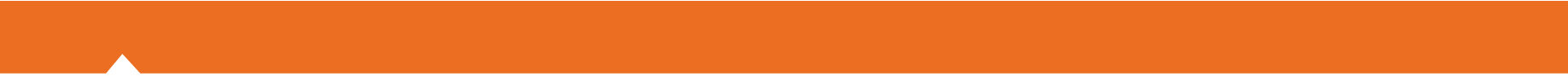 STATEWIDE MEDICAL AND HEALTH EXERCISELONG-TERM CARE FACILITY OBJECTIVESPandemic InfluenzaHow To Use This Document: The purpose of this document is to provide sample objectives and core capabilities for exercise planners to select from in designing their Statewide Medical and Health Exercise (SWMHE). These core capabilities and their supporting objectives were identified based on previous exercises, incidents, and your feedback.  To use this document, insert your agency/organization’s name in the bracketed text in the header that reads “INSERT NAME OF AGENCY/ORGANIZATION HERE”. Review the suggested core capabilities and objectives and consider them as options to create an Exercise Plan that is tailored to the unique characteristics of your organization and community. Select and modify as needed core capabilities and exercise objectives for your organization based on prior incidents, exercises, and requirements. According to the Federal Emergency Management Agency (FEMA), ten or fewer objectives are recommended for a full-scale exercise. Additional agency/discipline specific objectives have also been developed to encourage participation by partner agencies and aid with the design of a multi-agency/discipline exercise.  To access these please visit www.californiamedicalhealthexercise.com.CAPABILITY: OPERATIONAL COMMUNICATIONSCAPABILITY: OPERATIONAL COORDINATION AND ON-SITE INCIDENT MANAGEMENTCAPABILITY: PUBLIC HEALTH AND MEDICAL SERVICESCAPABILITY: ON-SCENE SECURITY AND PROTECTIONCAPABILITY: EMERGENCY PUBLIC INFORMATION AND WARNINGCAPABILITY: FATALITY MANAGEMENTObjective 1:Exercise communications PROCESS internally and externally in accordance with local policies and procedures within the exercise time frameObjective 2:Test REDUNDANT communications modalities within and across response partners in accordance with local policies and procedures ActivityProvide facility command center communications supportTaskDescriptionComC 4.2.1Communicate internal incident response informationComC 4.2Implement response communications interoperability plans and protocolsRes.B1c 5.2.3Coordinate with public health, non-government agencies and/or private sector to collect/share data on incident situationObjective CommentsObjective CommentsThis section addresses the communications process both internally and externally, and the use of redundant communication modalities. These communication processes may include evaluating policies and procedures in communications utilizing alerting and notification systems such as ReddiNet, WebEOC, LiveProcess, EMResources, or other communication systems, email, phone, ham radio, etc. A continuous flow of critical information is maintained as needed among multi-jurisdictional and multi-disciplinary emergency responders, command posts, agencies, and the governmental officials for the duration of the emergency response operation in compliance with the National Incident Management System (NIMS) and the Standardized Emergency Management System (SEMS).This section addresses the communications process both internally and externally, and the use of redundant communication modalities. These communication processes may include evaluating policies and procedures in communications utilizing alerting and notification systems such as ReddiNet, WebEOC, LiveProcess, EMResources, or other communication systems, email, phone, ham radio, etc. A continuous flow of critical information is maintained as needed among multi-jurisdictional and multi-disciplinary emergency responders, command posts, agencies, and the governmental officials for the duration of the emergency response operation in compliance with the National Incident Management System (NIMS) and the Standardized Emergency Management System (SEMS).Objective 3:Activate the Incident Command System (ICS)Objective 4:Develop an Incident Action Plan (IAP) and conduct associated meetingsObjective 5:Test the ability to respond and manage the incident based on the specific hazard, threat, and eventActivityActivate ICSTaskDescriptionRes.B1a 4.2Initiate and implement ICSRes.B1a 5.1.2Establish the command structure to manage the incident and meet objectivesRes.B1c 5.2.4Make appropriate notificationsActivityDevelop an IAPTaskDescriptionResB1a 6.2Develop an IAP that identifies objectives, priorities, and the operational periodRes.B1a 6.2.1.1Obtain Incident Commander approval of the IAPResB1a 7.1.1Disseminate the IAP, to include the sharing of IAP information in incident briefings and dissemination of the IAP with other programs ResB1a 7.5.1Evaluate and revise processes in response to incident developmentsComC 4.2.3Report and document the incident by completing and submitting required forms, situation reports, documentation, and follow-up notations Objective CommentsObjective CommentsThis section looks at incident management and information sharing from the on-site location to the command centers across the state at the various levels. This section looks at incident management and information sharing from the on-site location to the command centers across the state at the various levels. Objective 6:Activate and implement surge plans in response to an emergencyObjective 7:Test the ability to request, receive, and distribute medical countermeasures and materiel through established plans, procedures, and protocolsObjective 8:Test the ability to gather and share information on potential exposure and disease with local public healthObjective 9: Test the ability to implement necessary control measures to stop further cases of illness or disease in accordance with established policiesActivityDirect and coordinate medical and health surge operationsTaskDescriptionRes.B1d 3.2.2Identify existing internal, facility-specific resources available to support response and recovery operationsPro.A2a 1.1.4Implement medical surge plansResC1b 4.5.1Monitor bed census and activate management proceduresRes.C1b 4.6Activate plans, procedures, and protocols to ensure surge capabilities for treatment of people with disabilities and others with access and functional needsActivitySupport and coordinate responseTaskDescriptionRes.B1a 5.2Implement processes to order, track, assign and release incident resources ordered by staffRes.B1a 4.2.4Identify and request additional resources as necessary for operations and on-site incident managementRes.B1d 3.1.1Establish communication between a facility command center and key response staff to determine resource needs to support incident response and operationsRes.B1d 3.2.2Identify existing internal resources available to support response and recovery operationsRes.B1d 4.3Implement resource-tracking systemActivitySurveillance and detectionTaskDescriptionPro.B1a 4.2.1Detect illness through pattern recognition ActivityDirect isolation and quarantine tactical operationsTaskDescriptionRes.B3b 3.1.2Identify applicable isolation and quarantine laws, policies, implementation proceduresOther Suggested Tasks:See Res. B1d 3.1.2 and Res C1b.3.4.1Assess near and long-term capacity to provide necessary long-term care services at your facility and implement plans and practices, to include resource requests and mutual aid agreements, to obtain necessary supplies and equipmentActivate contingency plans and internal volunteer programs in anticipation of possible staff absenteeism and a decreased workforceObjective CommentsObjective CommentsThis section includes evaluating the organization’s medical and health surge plans to include the accommodation of people with disabilities and others with access and functional needs.  These objectives target resource requesting and tracking. These objectives test the ability to conduct surveillance and epidemiological investigation for potential exposure or disease, as well as to implement control measures.This section includes evaluating the organization’s medical and health surge plans to include the accommodation of people with disabilities and others with access and functional needs.  These objectives target resource requesting and tracking. These objectives test the ability to conduct surveillance and epidemiological investigation for potential exposure or disease, as well as to implement control measures.Objective 10:Test the ability to coordinate facility security as part of an emergency ActivityActivate public safety and security responseTaskDescriptionRes.B3d 4.1.3Establish or integrate public safety and security into the facility ICSRes. B3d 7.1Test the ability to manage a surge of patients and visitors who display disgruntled or aggressive behaviorObjective CommentsObjective CommentsEnsure a safe and secure environment for patients and staff within the facility. Ensure a safe and secure environment for patients and staff within the facility. Objective 11:Test risk communications in response to an emergencyActivityIssue public information, alerts/warnings, and notificationsTaskDescriptionRes.Blf 5.1Disseminate crisis and emergency risk communication (CERC) information to the public and stakeholders, in support of local public health and the Joint Information Center (JIC)Res.Blf 5.2Provide emergency public information to populations with access and functional needsObjective CommentsObjective CommentsThis objective targets the policies and procedures in place to handle an increased demand for public information from other agencies, the media, and the public, including information-sharing, alerts, warnings, notifications, and risk communication messaging. This objective targets the policies and procedures in place to handle an increased demand for public information from other agencies, the media, and the public, including information-sharing, alerts, warnings, notifications, and risk communication messaging. Objective 12:Test the ability to activate and implement mass fatality plans and proceduresActivityDirect fatality management tactical operationsTaskDescriptionRes.C4a 3.1Test the ability to manage a surge of decedentsRes.C4a 6.1Test the ability to expedite decedent processingObjective CommentsObjective CommentsThis objective targets the policies and procedures in place for mass fatality management, including storage, tracking, family notification, mortuary/morgue services, and coordination with local jurisdictions. This objective targets the policies and procedures in place for mass fatality management, including storage, tracking, family notification, mortuary/morgue services, and coordination with local jurisdictions. 